Publicado en  el 10/02/2014 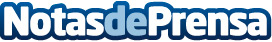 Más de 757.000 extremeños se han beneficiado de los 1,5 millones destinados a la participación social en áreas rurales durante 2007-2013Más de 757.000 extremeños se han beneficiado de los 1,5 millones de euros en ayudas concedidos por Agricultura, en el periodo 2007-2013, a los grupos de acción local que trabajan en el fomento de la participación social en las áreas rurales, a través de la dinamización social, cultural y económica de las comarcas extremeñas. Un total de 24 grupos que han desarrollado su actividad en 376 localidades de la Comunidad de Extremadura.Datos de contacto:Gobierno de ExtremaduraNota de prensa publicada en: https://www.notasdeprensa.es/mas-de-757-000-extremenos-se-han-beneficiado_1 Categorias: Extremadura http://www.notasdeprensa.es